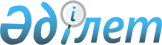 О присвоении наименований улицам населенных пунктов Карауылкелды, Казахстан, Косарал и Кокбулак Карауылкелдинского сельского округаРешение акима Карауылкелдинского аульного округа Байганинского района Актюбинской области от 9 апреля 2012 года № 34. Зарегистрировано Управлением юстиции Байганинского района Актюбинской области 23 апреля 2012 года № 3-4-147     Сноска. В заголовке и по всему тексту решения слова «аульного», «аула» заменены соответственно словами «сельского», «села» решением акима Карауылкелдинского сельского округа Байганинского района Актюбинской области от 17.11.2014 № 161 (вводится в действие по истечении десяти календарных дней после дня его первого официального опубликования).



      В соответствии со статьей 35 Закона Республики Казахстан от 23 января 2001 года № 148 «О местном государственном управлении и самоуправлении в Республике Казахстан» с подпунктом 4 статьи 14 Закона Республики Казахстан от 8 декабря 1993 года № 4200 «Об административно–территориальном устройстве Республики Казахстан» и с учетом мнения населения Карауылкелдинского сельского округа, аким округа РЕШИЛ:

      1. 

Присвоить следующие наименования улицам населенных пунктов Карауылкелдинского сельского округа:

      1) 

село Карауылкелды

      № 1 Улице - 1 Май тұйығы;

      № 2 Улице - Мәншүк Мәметова

      № 3 Улице - Әлия Молдағұлова

      № 4 Улице - Жұбан Айжарықов

      № 5 Улице - Тобық Жармағанбетов

      № 6 Улице - Қожабай Жазықов

      № 7 Улице - Әшім Төленов

      № 8 Улице - Құрылысшылар 

      № 9 Улице - Құрылыс учаскесі

      № 10 Улице - Барақ батыр 

      № 11 Улице - Дінмұханбет Қонаев

      № 12 Улице - Құрманғазы 

      № 13 Улице - Сағи Жиенбаев

      № 14 Улице - Дәуіт батыр

      № 15 Улице - Табын Бөкенбай батыр

      № 16 Улице - Жағалау 

      № 17 Улице - Асау батыр

      № 18 Улице - Абай 

      № 19 Улице - С.Ешбаев

      № 20 Улице - Аэропорт

      № 21 Улице - Қазақстан

      № 22 Улице - Бармақ батыр

      № 23 Улице - Кәрім Ержанов

      № 24 Улице - Шығыс 

      № 25 Улице - Солтүстік-1 

      № 26 Улице - Солтүстік-2

      № 27 Улице - Солтүстік-3 

      № 28 Улице - Солтүстік-4 

      № 29 Улице - Абай тұйығы

      2) 

Села Казахстан

      № 1 Улице - Баршақұм

      № 2 Улице - Ақшат 

      3) 

Села Косарал 

      № 1 Улице - Шанақ

      № 2 Улице - Болашақ

      № 3 Улице - Жаңа құрылыс

      4) 

Села Кокбулак 

      № 1 Улице - Шилі Аша 

      № 2 Улице - Ақбұлақ 

      № 3 Улице - Сартөбе

      2. 

Контроль за исполнением данного решения оставляю за собой.

      3. 

Настоящее решение вводится в действие по истечению десяти календарных дней после его первого официального опубликования.

 

 
					© 2012. РГП на ПХВ «Институт законодательства и правовой информации Республики Казахстан» Министерства юстиции Республики Казахстан
				      Аким Карауылкельдинского

      сельского округа:Е. Қалиев